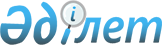 О внесении изменений в приказ Министра энергетики Республики Казахстан от 9 февраля 2016 года № 45 "Об утверждении Правил аккредитации организаций, осуществляющих экспертизу ядерной, радиационной и ядерной физической безопасности"Приказ Министра энергетики Республики Казахстан от 1 апреля 2020 года № 122. Зарегистрирован в Министерстве юстиции Республики Казахстан 6 апреля 2020 года № 20322.
      ПРИКАЗЫВАЮ:
      1. Внести в приказ Министра энергетики Республики Казахстан от 9 февраля 2016 года № 45 "Об утверждении Правил аккредитации организаций, осуществляющих экспертизу ядерной, радиационной и ядерной физической безопасности" (зарегистрирован в Реестре государственной регистрации нормативных правовых актов за № 13538, опубликован 13 апреля 2016 года в информационно-правовой системе "Әділет") следующие изменения:
      преамбулу приказа изложить в следующей редакции:
      "В соответствии с подпунктом 10) статьи 6 Закона Республики Казахстан от 12 января 2016 года "Об использовании атомной энергии" и подпунктом 1) статьи 10 Закона Республики Казахстан от 15 апреля 2013 года "О государственных услугах" ПРИКАЗЫВАЮ:";
      Правила аккредитации организаций, осуществляющих экспертизу ядерной, радиационной и ядерной физической безопасности, утвержденные указанным приказом, изложить в новой редакции согласно приложению к настоящему приказу.
      2. Комитету атомного и энергетического надзора и контроля Министерства энергетики Республики Казахстан в установленном законодательством Республики Казахстан порядке обеспечить:
      1) государственную регистрацию настоящего приказа в Министерстве юстиции Республики Казахстан;
      2) размещение настоящего приказа на интернет-ресурсе Министерства энергетики Республики Казахстан;
      3) в течение десяти рабочих дней после государственной регистрации настоящего приказа в Министерстве юстиции Республики Казахстан представление в Департамент юридической службы Министерства энергетики Республики Казахстан сведений об исполнении мероприятий, предусмотренных подпунктами 1) и 2) настоящего пункта.
      3. Контроль за исполнением настоящего приказа возложить на курирующего вице-министра энергетики Республики Казахстан.
      4. Настоящий приказ вводится в действие по истечении двадцати одного календарного дня после дня его первого официального опубликования.
      "СОГЛАСОВАН"
Министерство национальной
экономики Республики Казахстан
      "СОГЛАСОВАН"
Министерство цифрового
развития, инноваций и
аэрокосмической промышленности
Республики Казахстан Правила аккредитации организаций, осуществляющих экспертизу ядерной, радиационной и ядерной физической безопасности Глава 1. Общие положения
      1. Настоящие Правила аккредитации организаций, осуществляющих экспертизу ядерной, радиационной и ядерной физической безопасности (далее – Правила) разработаны в соответствии с подпунктом 1) статьи 10 Закона Республики Казахстан от 15 апреля 2013 года "О государственных услугах" (далее – Закон), подпунктом 4) пункта 1 статьи 12 Закона Республики Казахстан от 16 мая 2014 года "О разрешениях и уведомлениях", подпунктом 10) статьи 6 Закона Республики Казахстан от 12 января 2016 года "Об использовании атомной энергии" и определяют порядок оказания государственной услуги "Аккредитация организаций, осуществляющих экспертизу ядерной, радиационной и ядерной физической безопасности" (далее – государственная услуга).
      2. В настоящих Правилах используются следующие понятия:
      1) уполномоченный орган в области использования атомной энергии – центральный исполнительный орган, осуществляющий руководство в области использования атомной энергии;
      2) аккредитация организаций, осуществляющих экспертизу ядерной, радиационной и ядерной физической безопасности – процедура официального признания уполномоченным органом в области использования атомной энергии компетентности организации осуществлять экспертизу ядерной, радиационной и ядерной физической безопасности.
      3. Уполномоченный орган проводит аккредитацию организаций, осуществляющих экспертизу ядерной, радиационной и ядерной физической безопасности и ведет реестр аккредитованных организаций, осуществляющих экспертизу ядерной, радиационной и ядерной физической безопасности, который размещается на интернет-ресурсе уполномоченного органа, а также его ведомства.
      4. Организация, осуществляющая экспертизу ядерной, радиационной и ядерной физической безопасности, должна иметь:
      1) не менее пяти лет практического опыта работы в области аккредитации или деятельности, непосредственно связанной с областью аккредитации;
      2) квалифицированный персонал, способный обеспечить выполнение работ в соответствующей области аккредитации;
      3) программно-технические средства и (или) методики расчетов, относящихся к обеспечению ядерной, радиационной и ядерной физической безопасности. Глава 2. Порядок аккредитации организаций, осуществляющих экспертизу ядерной, радиационной и ядерной физической безопасности
      5. Для получения государственной услуги юридическое лицо (далее – услугополучатель) представляет в уполномоченный орган (далее – услугодатель), либо посредством веб-портала "электронного правительства" www.egov.kz, е-лицензирование www.elicense.kz (далее – портал) следующие документы:
      1) к услугодателю:
      заявление по форме, согласно приложению 1 к настоящим Правилам;
      документы, подтверждающие наличие не менее пяти лет практического опыта работы в области аккредитации или деятельности, непосредственно связанной с областью аккредитации;
      документы, подтверждающие квалификацию персонала в соответствующей области аккредитации (дипломы по специальности, соответствующей области аккредитации, при наличии сертификаты, свидетельства, удостоверения, подтверждающие квалификацию и прохождение теоретической и практической подготовки в соответствующей области аккредитации);
      программно-технические средства и (или) методики расчетов, относящихся к обеспечению ядерной, радиационной и ядерной физической безопасности;
      2) на портал:
      заявление по форме, согласно приложению 1 к настоящим Правилам в форме электронного документа;
      электронные копии документов, подтверждающие наличие не менее пяти лет практического опыта работы в области аккредитации или деятельности, непосредственно связанной с областью аккредитации;
      электронные копии документов, подтверждающие квалификацию персонала в соответствующей области аккредитации (дипломы по специальности, соответствующей области аккредитации, при наличии сертификаты, свидетельства, удостоверения, подтверждающие квалификацию и прохождение теоретической и практической подготовки в соответствующей области аккредитации);
      электронные копии программно-технических средств и (или) методики расчетов, относящихся к обеспечению ядерной, радиационной и ядерной физической безопасности.
      К программно-техническим средствам относятся программные обеспечения электронно-вычислительных машин, которые позволяют ввести исходные данные и формулы для получения результатов, требуемых для обоснования ядерной, радиационной и ядерной физической безопасности.
      Сведения о государственной регистрации (перерегистрации) юридического лица услугодатель получает из соответствующих государственных информационных систем через шлюз "электронного правительства".
      При подаче услугополучателем всех необходимых документов посредством портала – через "личный кабинет" услугополучателя, отображается статус о принятии запроса для оказания государственной услуги с указанием даты получения результата оказания государственной услуги.
      Перечень основных требований к оказанию государственной услуги, включающий характеристики процесса, форму, содержание и результат оказания, а также иные сведения с учетом особенностей предоставления государственной услуги приведен в стандарте государственной услуги "Аккредитация организаций, осуществляющих экспертизу ядерной, радиационной и ядерной физической безопасности" согласно приложению 2 к настоящим Правилам.
      6. Сотрудник канцелярии услугодателя в день поступления документов осуществляет их прием, регистрацию и передает его на рассмотрение управлению ядерной и радиационной безопасности услугодателя.
      Ответственный исполнитель управления ядерной и радиационной безопасности услугодателя в течение 2 (двух) рабочих дней с момента регистрации заявления услугополучателя, проверяет полноту представленных документов.
      В случае представления услугополучателем неполного пакета документов ответственный исполнитель управления ядерной и радиационной безопасности услугодателя в течение срока, указанного в части второй настоящего пункта, готовит и направляет услугополучателю мотивированный отказ в дальнейшем рассмотрении заявления по форме, согласно приложению 3 к настоящим Правилам.
      Мотивированный отказ в дальнейшем рассмотрении заявления, подписанный электронной цифровой подписью руководителя услугодателя, направляется посредством портала в "личный кабинет" услугополучателя.
      В случае подачи документов через канцелярию услугодателя мотивированный отказ в дальнейшем рассмотрении заявления, подписанный руководителем услугодателя, направляется услугополучателю в произвольной форме.
      В случае представления услугополучателем полного пакета документов ответственный исполнитель управления ядерной и радиационной безопасности услугодателя в течение срока, указанного в части второй настоящего пункта, направляет пакет документов в управление ядерной физической безопасности и технической кооперации услугодателя для рассмотрения их на соответствие требованиям настоящих Правил.
      В течение 14 (четырнадцати) рабочих дней работник управления ядерной физической безопасности и технической кооперации, и ответственный исполнитель ядерной и радиационной безопасности услугодателя в порядке очереди готовят заключения о соответствии или несоответствии услугополучателя требованиям настоящих Правил, после чего вносит на согласование руководителям указанных управлений услугодателя.
      Ответственный исполнитель управления ядерной и радиационной безопасности услугодателя на основании представленных заключений в течение 4 (четырех) рабочих дней:
      в случае наличия во всех представленных заключениях вывода о соответствии представленных документов оформляет свидетельство об аккредитации организации, осуществляющей экспертизу ядерной, радиационной и ядерной физической безопасности по форме, согласно приложению 4 к настоящим Правилам;
      подготавливает и направляет услугополучателю мотивированный отказ в оказании государственной услуги по форме, согласно приложению 3 к настоящим Правилам по основаниям, предусмотренным в пункте 7 настоящих Правил.
      Мотивированный отказ в оказании государственной услуги, подписанный электронной цифровой подписью руководителя услугодателя, направляется посредством портала в "личный кабинет" услугополучателя по форме, согласно приложению 3 к настоящим Правилам.
      В случае подачи документов через канцелярию услугодателя мотивированный отказ в оказании государственной услуги, подписанный руководителем услугодателя, направляется услугополучателю в произвольной форме.
      7. Отказ в оказании государственной услуги осуществляется по следующим основаниям:
      1) наличие в представленных документах недостоверной информации;
      2) несоответствие представленных документов требованиям, установленным настоящими Правилами;
      3) несоответствие квалификации персонала услугополучателя заявленной области аккредитации;
      4) несоответствие методик расчета и программных средств заявленной области аккредитации;
      5) наличие решения суда о запрете на занятие деятельностью по заявленному виду.
      8. Услугодатель обеспечивает внесение данных о стадии оказания государственной услуги в информационную систему мониторинга оказания государственных услуг.
      При оказании государственной услуги посредством государственной информационной системы разрешений и уведомлений данные о стадии оказания государственной услуги поступают в автоматическом режиме в информационную систему мониторинга оказания государственных услуг. Глава 3. Порядок обжалования результатов аккредитации организаций, осуществляющих экспертизу ядерной, радиационной и ядерной физической безопасности
      9. Жалоба на решения, действия (бездействия) работников услугодателя и (или) его должностных лиц по вопросу оказания государственной услуги подается на имя руководителя услугодателя и (или) в уполномоченный орган по оценке и контролю за качеством оказания государственных услуг в соответствии с законодательством Республики Казахстан. 
      Жалоба услугополучателя, поступившая в адрес услугодателя, в соответствии с подпунктом 2) пункта 3 статьи 25 Закона подлежит рассмотрению в течение 5 (пяти) рабочих дней со дня ее регистрации.
      Жалоба услугополучателя, поступившая в адрес уполномоченного органа по оценке и контролю за качеством оказания государственных услуг, подлежит рассмотрению в течение 15 (пятнадцати) рабочих дней со дня ее регистрации.
      10. В случаях несогласия с результатами оказания государственной услуги услугополучатель может обжаловать результаты в судебном порядке.
                                                 Кому:_______________________
                                                       (фамилия, имя, отчество
                                                 ____________________________
                                                 (при его наличии), должность
                                                 ___________________________
                                                 руководителя уполномоченного
                                                 ____________________________
                                                             органа)
                                                 От:_________________________
                                                       (фамилия, имя, отчество
                                                 ____________________________
                                                 (при его наличии), должность
                                                 ____________________________
                                                 руководителя юридического лица
                                                 Реквизиты:__________________
                                                 (бизнес-идентификационный
                                                 ____________________________
                                                       номер, адрес,
                                                 ____________________________
                                                       контактный телефон) Заявление
      Прошу провести аккредитацию ___________________________________
                   (наименование юридического лица) для осуществления
       ___________________________________________________
             (вид работ в области аккредитации)
       по виду (-ам) безопасности ___________________________________________
       К заявлению прилагаются следующие документы:
       1.________________________________________________________________
       2.________________________________________________________________
       3.________________________________________________________________
       4.________________________________________________________________
       Руководитель юридического лица _______________________________________
                               (фамилия, имя, отчество (при его наличии) (подпись)
       Дата заполнения "____" _____________ 20__года Стандарт государственной услуги "Аккредитация организаций, осуществляющих экспертизу ядерной, радиационной и ядерной физической безопасности" Герб СВИДЕТЕЛЬСТВО об аккредитации организации, осуществляющей экспертизу ядерной, радиационной и ядерной физической безопасности
      В соответствии со статьей 26 Закона Республики Казахстан от 12 января 2016 года
"Об использовании атомной энергии"
       ____________________________________________________________________
                         (наименование юридического лица)
       аккредитуется для осуществления ______________________________________
                                     (вид работ в области аккредитации)
       по виду (-ам) безопасности ____________________________________________
       с применением ________________________________________________________
                   (методика (-и) расчетов и (или) програмно-технические средства)
       Свидетельство действительно до "___"___________ 20__ года Руководитель
ведомства уполномоченного органа в области использования атомной энергии или его
заместитель _________________________________________________________________
                         (фамилия, имя, отчество (при его наличии) (подпись)
       Серия ______№ _______________
                   Дата выдачи:
					© 2012. РГП на ПХВ «Институт законодательства и правовой информации Республики Казахстан» Министерства юстиции Республики Казахстан
				
      Министр энергетики
Республики Казахстан 

Н. Ногаев
Приложение
к приказу Министра энергетики
Республики Казахстан
от 1 апреля 2020 года № 122Утверждены
приказом Министра энергетики
Республики Казахстан
от 9 февраля 2016 года № 45Приложение 1
к Правилам аккредитации
организаций, осуществляющих
экспертизу ядерной,
радиационной и ядерной
физической безопасностиФормаПриложение 2
к Правилам аккредитации
организаций, осуществляющих
экспертизу ядерной,
радиационной и ядерной
физической безопасности
1.
Наименование услугодателя
Комитет атомного и энергетического надзора и контроля Министерства энергетики Республики Казахстан (далее – услугодатель).
2.
Способы предоставления государственной услуги (каналы доступа) 
1) канцелярия услугодателя

2) веб-портал "электронного правительства": www.egov.kz (далее – портал).
3.
Срок оказания государственной услуги
20 (двадцать) рабочих дней. 

 
4.
Форма оказания государственной услуги
Электронная (частично автоматизированная) / бумажная.

 
5.
Результат оказания государственной услуги
Свидетельство об аккредитации организации, осуществляющей экспертизу ядерной, радиационной и ядерной физической безопасности либо мотивированный отказ в оказании государственной услуги.

Срок действия свидетельства об аккредитации составляет три года.

Форма предоставления результата оказания государственной услуги: электронная/бумажная.
6.
Размер оплаты, взимаемой с услугополучателя при оказании государственной услуги, и способы ее взимания в случаях, предусмотренных законодательством Республики Казахстан
Государственная услуга оказывается бесплатно юридическим лицам.
7.
График работы
1) услугодатель – с понедельника по пятницу с 9.00 до 18.30 часов, с перерывом на обед с 13.00 до 14.30 часов, кроме выходных и праздничных дней;

2) портал – круглосуточно, за исключением технических перерывов в связи с проведением ремонтных работ (при обращении услугополучателя после окончания рабочего времени, в выходные и праздничные дни, прием заявления и документов, выдача результатов оказания государственной услуги осуществляется следующим рабочим днем).
8.
Перечень документов необходимых для оказания государственной услуги
1) к услугодателю:

заявление;

документы, подтверждающие наличие не менее пяти лет практического опыта работы в области аккредитации или деятельности, непосредственно связанной с областью аккредитации;

документы, подтверждающие квалификацию персонала в соответствующей области аккредитации (дипломы по специальности, соответствующей области аккредитации, при наличии сертификаты, свидетельства, удостоверения, подтверждающие квалификацию и прохождение теоретической и практической подготовки в соответствующей области аккредитации);

программно-технические средства и (или) методики расчетов, относящихся к обеспечению ядерной, радиационной и ядерной физической безопасности;

2) на портал:

заявление в форме электронного документа;

электронные копии документов, подтверждающие наличие не менее пяти лет практического опыта работы в области аккредитации или деятельности, непосредственно связанной с областью аккредитации;

электронные копии документов, подтверждающие квалификацию персонала в соответствующей области аккредитации (дипломы по специальности, соответствующей области аккредитации, при наличии сертификаты, свидетельства, удостоверения, подтверждающие квалификацию и прохождение теоретической и практической подготовки в соответствующей области аккредитации);

электронные копии программно-технических средств и (или) методики расчетов, относящихся к обеспечению ядерной, радиационной и ядерной физической безопасности.
9.
Основания для отказа в оказании государственной услуги, установленные законодательством Республики Казахстан
1) наличие в представленных документах недостоверной информации;

2) несоответствие представленных документов требованиям, установленным Правилами аккредитации организаций, осуществляющих экспертизу ядерной, радиационной и ядерной физической безопасности;

3) несоответствие квалификации персонала услугополучателя заявленной области аккредитации;

4) несоответствие методик расчета и программных средств заявленной области аккредитации;

5) наличие решения суда о запрете на занятие деятельностью по заявленному виду.
10.
Иные требования с учетом особенностей оказания государственной услуги, 

в том числе оказываемой в электронной форме
1) адреса мест оказания государственной услуги размещены на:

единой платформе интернет-ресурсов государственных органов – www.gov.kz, в разделе "Министерство энергетики" в подразделе "Услуги";

портале;

2) услугополучатель имеет возможность получения государственной услуги в электронной форме посредством портала при условии наличия электронной цифровой подписи;

3) услугополучатель имеет возможность получения информации о порядке и статусе оказания государственной услуги в режиме удаленного доступа посредством "личного кабинета" портала, а также Единого контакт-центра;

4) при оказании государственной услуги посредством портала доступна версия для слабовидящих;

5) контактные телефоны справочных служб по вопросам оказания государственной услуги указаны на единой платформе интернет-ресурсов государственных органов – www.gov.kz, в разделе "Министерство энергетики" в подразделе "Услуги". Единый контакт-центр по вопросам оказания государственных услуг: 1414, 8-800-080-7777.Приложение 3
к Правилам аккредитации
организаций, осуществляющих
экспертизу ядерной,
радиационной и ядерной
физической безопасностиФорма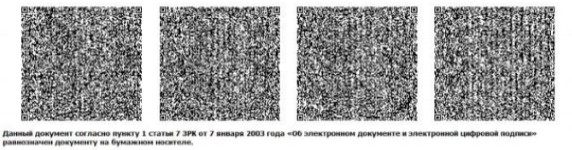 Приложение 4
к Правилам аккредитации
организаций, осуществляющих
экспертизу ядерной,
радиационной и ядерной
физической безопасностиФорма